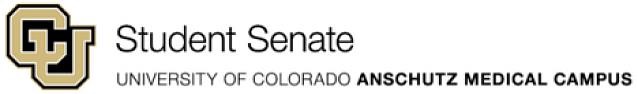 General Senate Meeting Agenda Monday, December 5, 2022 CU Anschutz – Education 2 – North 1107 5:00 pm – 7:00 pm Scribe: Libby Opening (5:00) Call to Order Welcome Attendance Approval of Minutes – Jeffrey O.Announcements Retreat ReminderHaving issues with paying because of campus policy vs TopGolf policy. Going to most likely reschedule retreat. Items to do: Confirmation that payment would work for schoolSend out another survey about availability.Reports President – Nick D. Semester Achievements – Nick D.Meeting with chancellor- goal to build community Governance meeting Finalized spring budget. Few committees builtVice-President – Gamlet O. Excel sheet about activities each senator needs to complete for responsibilities.Vice-President of Finance – Sierra L.No new requests Finalizing for our budget in the spring Still have room in the budget to fund our retreat and for food. Funding of the donor ceremony→ ⅔ of campuses (look into funding requirements)Vice-President of JEDI – Kevin P. Make sure JEDI doesn’t go over $7,000.Vice-President of Communicaton – Jeffrey O. Schedule for Senate Meetings for Spring semesterJan 9 Jan 23Feb 6Feb 20Mar 6 Mar 27 Apr 17May 1May 15Woodgrain Prices Committee – Grace K. Great responses! Feedback: Open at 7am to get before class starts Next steps: meet with people at Woodgrain Senate: What topic should we survey the students on next? -add on College Business section before or after “New Business”New Business Constitution – Nick D. ReviewNo concerns Vote In favor- 17 Not in favor- 0 Constitution passesFuture of Senate Ideas - Nick D.3 main goals Improve attendance (staffing by Senate at events) -more structure Communication between Senate and student body (Newsletters) Representation- magnify voice of student bodyStudent Census and Prizes - Nick D.Early February $250 for prizes to encourage participation in the student census In favor- 16
Not in favor- 0Passed A lot of rules about prizes- needs to be approved -look at the faculty survey that was done last year (maybe use this as a base or questions to expand on) -emphasize that senate gets part of the money from student feeIntramural t-shirt designs – Katelyn M.Black, white, gold, one sided Send to the end of the week University of Colorado Anschutz Medical Center Champion of CU Intramurals Student Senate OwlRaffle for Ikon Pass Need to have attended 2 meetings in order to be in the raffle Call for Scribe for JanuaryClosing Final Remarks Inspiration Meeting Adjourned (6:30)Committee Meetings (6:30-7:00) People sign up to help with committees in the Spring 